Целью курса «Педагог дополнительного образования» является формирование у специалиста современного представления об области дополнительного образования как неотъемлемой части системы всего процесса образования.Для специалиста, работающего в системе дополнительного образования, который хочет быть конкурентоспособным на рынке труда, дополнительное профессиональное образование поможет быстро адаптироваться к современным изменениям.ЦЕЛЬ ОБУЧЕНИЯ: Заказчики, специализированные учреждения принимают меры по поддержанию и повышению уровня квалификации и профессионального образования лиц, занятых в сфере дополнительного образования, в том числе путем профессиональной переподготовки или профессиональной переподготовки в сфере образования в соответствии с законодательством Российской Федерации.ДЛЯ КОГО:Программа курсов предназначена для преподавателей, учителей и воспитателей, которые работают в сфере дополнительного образования.ПРИОБРЕТАЕМЫЕ КОМПЕТЕНЦИИ:Особенностями программы профессиональной переподготовки является ориентация на компетентностный подход, позволяющий развивать и наращивать необходимые компетентности для решения профессиональных задач практической деятельности заказчиков в процессе работы по дополнительному образованию.КАК ПРОХОДИТ ОБУЧЕНИЕ:Курсы полностью реализованы в дистанционной форме.На всё время обучения предоставляется личный онлайн-кабинет (вход по логину и паролю), в котором вы изучаете теорию, просматриваете видео-лекции, слушаете теоретические материалы в виде аудио-лекций.С какой скоростью проходить обучение зависит от самих слушателей. В зависимости от количества академических часов, успешно освоить материал и сдать итоговую аттестацию можно и за неделю и за пару месяцев. Однако не все способны освоить знания в минимальные сроки. В этом случае период обучения продлевается.Итоговая аттестация состоит из компьютерного тестирования (его можно проходить любое количество раз).По итогам обучения Вы получаете:Удостоверение о повышении квалификации или Диплом о профессиональной переподготовке государственного образца – в зависимости от выбранного курса;право на письменные бесплатные консультации по программе обучения и ситуации из своей практики в течение минимального срока обучения.На итоговом документе об образовании не пишется форма обучения! То есть НЕ указывается, что курс дистанционный.Удостоверение о повышении квалификации установленного образца – документ, подтверждающий соответствие педагога занимаемой должности. Диплом о профессиональной переподготовке установленного образца - высшая ступень повышения квалификации педагога. По результатам освоения образовательной программы и успешного прохождения итоговой аттестации Слушателю присваивается в соответствии с действующими профессиональными стандартами на выбор квалификация «Педагог дополнительного образования детей и взрослых» или «Педагог профессионального обучения», или «Педагог профессионального образования», или «Педагог дополнительного профессионального образования».По окончании курса слушатель должен иметь представления:о ребенке как субъекте педагогического процесса, о профессиональной компетентности педагога в области воспитания, об управлении системой дополнительного образования, о требованиях и технологиях разработки программно-методического обеспечения дополнительного образования. Также обучаемый должен будет иметь основы комплексной исследовательской и практической профессиональной подготовки. Обучаемый должен будет иметь основы самостоятельной преподавательской и практической профессиональной деятельности.Стоимость обучения*:* предусмотрены скидки за: количество слушателей; наличие у слушателей сертификатов, свидетельств, удостоверений, дипломов по аналогичным программам.Наш адрес: г.Смоленск, ул. Коммунистическая, 6, учебный центр ООО «Консультационный центр» (Группа компаний «Выбор»)Регистрация на курсы: Тел.: (4812) 701-202; сот.60-67-27; сот.8-910-117-83-97Эл.почта: umc@icvibor.ruСайт: http://icvibor.ru/rent/До начала обучения необходимо:Заключить договор;произвести предоплату или оплату (гарантийное письмо)$приготовить скан-копии 2-й и 3-й страницы паспорта; разворота диплома о высшем или среднем профессиональном образовании; свидетельства о заключении (расторжении) брака, если Вы меняли фамилию.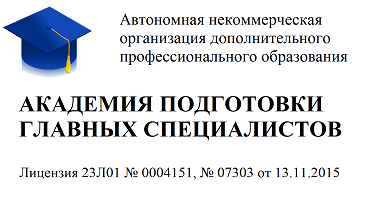 АНО ДПО «Академия подготовки главных специалистов» в лице эксклюзивного регионального Партнёра Академии на территории Смоленской области -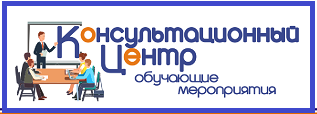 ООО «Консультационный центр»осуществляют круглогодичный набор слушателей (с любого понедельника), желающих получить дополнительное профессиональное образование по программе:«Педагог дополнительного образования» в объеме:40 академических часов с выдачей УДОСТОВЕРЕНИЯ о повышении квалификации;72 академических часа с выдачей УДОСТОВЕРЕНИЯ о повышении квалификации;120 академических часов с выдачей УДОСТОВЕРЕНИЯ о повышении квалификации;144 академических часа с выдачей УДОСТОВЕРЕНИЯ о повышении квалификации;260 академических часов с выдачей ДИПЛОМА о профессиональной переподготовке;520 академических часов с выдачей ДИПЛОМА о профессиональной переподготовке.Дополнительная профессиональная образовательная программа «Педагог дополнительного образования» разработана в соответствии с требованиямиФедерального закона от 29.12.2012 N 273-ФЗ «Об образовании в Российской Федерации», Приказа Минобрнауки России от 01.07.2013 N 499 «Об утверждении Порядка организации и осуществления образовательной деятельности по дополнительным профессиональным программам», других нормативных правовых актов.Курс профпереподготовки (повышения квалификации) «Педагог дополнительного образования» предназначен как для работников учебных заведений, так и для лиц, желающих получить квалификацию согласно профстандартам, утвержденных Приказами Минтруда России № 613н от 08.09.2015, № 608н от 08.09.2015:Педагог дополнительного образования детей и взрослых,Педагог профессионального обучения,Педагог профессионального образования,Педагог дополнительного профессионального образования. осуществляют круглогодичный набор слушателей (с любого понедельника), желающих получить дополнительное профессиональное образование по программе:«Педагог дополнительного образования» в объеме:40 академических часов с выдачей УДОСТОВЕРЕНИЯ о повышении квалификации;72 академических часа с выдачей УДОСТОВЕРЕНИЯ о повышении квалификации;120 академических часов с выдачей УДОСТОВЕРЕНИЯ о повышении квалификации;144 академических часа с выдачей УДОСТОВЕРЕНИЯ о повышении квалификации;260 академических часов с выдачей ДИПЛОМА о профессиональной переподготовке;520 академических часов с выдачей ДИПЛОМА о профессиональной переподготовке.Дополнительная профессиональная образовательная программа «Педагог дополнительного образования» разработана в соответствии с требованиямиФедерального закона от 29.12.2012 N 273-ФЗ «Об образовании в Российской Федерации», Приказа Минобрнауки России от 01.07.2013 N 499 «Об утверждении Порядка организации и осуществления образовательной деятельности по дополнительным профессиональным программам», других нормативных правовых актов.Курс профпереподготовки (повышения квалификации) «Педагог дополнительного образования» предназначен как для работников учебных заведений, так и для лиц, желающих получить квалификацию согласно профстандартам, утвержденных Приказами Минтруда России № 613н от 08.09.2015, № 608н от 08.09.2015:Педагог дополнительного образования детей и взрослых,Педагог профессионального обучения,Педагог профессионального образования,Педагог дополнительного профессионального образования. Форма обученияПродолжительность обученияДокумент об окончании курсаСтоимость руб/челДистанционно40 часовудостоверение2900Дистанционно72 часаудостоверение3400Дистанционно120 часовудостоверение4900Дистанционно144 часаудостоверение5900Дистанционно260 часовдиплом8900Дистанционно520 часовдиплом12900